PANDUAN PENSKORAN SEJARAH KERTAS 2Bahagian ABahagian BSoalanButiranButiranMarkah1Gambar berikut menunjukkan tokoh nasionalis yang telah membawa perkembangan nasionalisme di Thailand.Gambar berikut menunjukkan tokoh nasionalis yang telah membawa perkembangan nasionalisme di Thailand.Gambar berikut menunjukkan tokoh nasionalis yang telah membawa perkembangan nasionalisme di Thailand.(a)Mengapakah perkembangan gerakan nasionalisme di Thailand dianggap berbeza daripada negara-negara lain di Asia Tenggara? [2 markah]Mengapakah perkembangan gerakan nasionalisme di Thailand dianggap berbeza daripada negara-negara lain di Asia Tenggara? [2 markah]Mengapakah perkembangan gerakan nasionalisme di Thailand dianggap berbeza daripada negara-negara lain di Asia Tenggara? [2 markah]F1F2F3F4F5F6F7Mempertahankan Kemerdekaan dan kedaulatan negara Menuntut pelibatan rakyat dalam pemerintahanNasionalisme di Thailand dipelopori oleh Raja Thailand melalui usaha diplomasi dan pemodenanTujuan mempertahankan kedaulatan negaraHla Menghalang kemaraan imperialisme BaratHIb Raja Mongkut memulakan pemodenanHIc Melaksanakan birokrasi BaratHId Membawa masuk 80 orang penasihat BaratHle Melatih pegawai tempatan dalam pentadbiranCla Penasihat kewangan, pelabuhan dan polis dariBritainCI6 Penasihat kastam dari Amerika SyarikatCIc Penasihat ketenteraan dari PerancisHIf Dasar pemodenan Raja Mongkut diteruskan oleh Raja ChulalongkornPenentangan terhadap pemerintahan raja berkuasa mutlakH2a Kelemahan pemerintahan Raja VajiravudhH26 Rakyat tidak pus hati terhadap kuasa yang dipegang oleh kerabat dirajaH2c Nai Pridi Phanomyong dan Field Marshal Phibulsongkram membentuk Parti RakyatH2d Pada tahun 1932, Parti Rakyat melancarkan Revolusi ThaiH2e Kesannya, pemerintahan raja berkuasa mutlaktamatH2f Pemerintahan raja berperlembagaan diperkenalkanH2g Pentadbiran kerajaan dijalankan ole PerdanaMenteriPenentangan terhadap penguasaan ekonomi oleh kapitalis Barat dan orang CinaH3a Phibulsongkram selaku Perdana Menteri meluluskan undang-undangH3b Sekatan terhadap penguasaan ekonomi Thailand oleh orang CinaH3c Rakyat peribumi digalakkan menceburi kegiatanekonomiMengelakkan penjajahan JepunH4a Kerajaan Thailand di bawah Phibulsongkram mengamalkan dasar bekerjasama dengan JepunH4b Semasa Perang Dunia Kedua, Thailand tidak dijajah oleh kuasa JepunH4c Thailand mendapat hak semula terhadap wilayahdi Indochina dan negeri-negeri utara Tanah Melayu                                                                      [Mana-mana 2 x 1m]11111111111111111111111111111  [2m](b)Kelemahan pemerintahan Raja Vajiravudh telah membawa perkembangan nasionalisme dalam kalangan rakyat.Jelaskan pernyataan tersebut. [4 markah]Kelemahan pemerintahan Raja Vajiravudh telah membawa perkembangan nasionalisme dalam kalangan rakyat.Jelaskan pernyataan tersebut. [4 markah]Kelemahan pemerintahan Raja Vajiravudh telah membawa perkembangan nasionalisme dalam kalangan rakyat.Jelaskan pernyataan tersebut. [4 markah]F1F2F3F4F5 F6Menimbulkan kegelisahan rakyat terhadap penguasaan politik oleh kerabat dirajaNai Pridi Phanomyong dan Field Marshal Phibulsongkram menubuhkan Parti RakyatMelancarkan Revolusi Thai pada 1932Revolusi tersebut menamatkan pemerintahan raja berkuasa mutlakPemerintahan raja berperlembagaan diperkenalkan dengan meletakkan raja di kedudukan tertinggiTidak mencampuri urusan pentadbiran yang dijalankan oleh Perdana Menteri                                                                      [Mana-mana 4 x 1m]111111[4m](c)Apakah iktibar yang boleh dipelajari daripada perkembangan nasionalisme yang berlaku di Thailand [4 markah]Apakah iktibar yang boleh dipelajari daripada perkembangan nasionalisme yang berlaku di Thailand [4 markah]Apakah iktibar yang boleh dipelajari daripada perkembangan nasionalisme yang berlaku di Thailand [4 markah]F1F2F3F4F5F6Mempertahankan kedaulatan negara tanpa campur tangan kuasa asingMengelakkan negara daripada dijajah oleh kuasa asingMemodenkan pentadbiran negaraMelantik pegawai kerajaan yang cekap dan berpelajaranMelantik pemimpin yang bijaksana bagi menerajui pentadbiranMentadbir kerajaan dengan adil dan saksama[mana-mana jawapan yang munasabah]                                                                      [Mana-mana 4 x 1m]111111     [4m]SoalanPerincianPerincianMarkah2 (a)F1F2F3F4Asas berkerajaan sendiriRakyat memilih wakil/parti yang akan membentuk kerajaanPengamalan sistem demokrasi di sesebuah negaraMerintis jalan ke arah kemerdekaan[Mana-mana 2 x 1m]1111[2 m]2 (b)F1F2F3          F4F5F6F7F8F9F10Penubuhan Suruhanjaya Penentuan Sempadan Kawasan52 kawasan pilihan raya telah ditetapkanRang undang-undang diluluskan bagi membolehkan pilihan raya diadakanPendaftaran pengundi mulai 18 Oktober 1954 diseluruh Tanah MelayuPendaftaran pengundi mulai 29 Oktober di TerengganuPenamaan calon pada 15 Jun 1955Kempen pilihan raya selama 45 hariPembuangan undi/hari mengundi pada 27 Julai 1955Pengirian undi di pusat pengiraan undiPengumuman keputusan pilihan raya[Mana-mana 4 x 1m]111                 1111111[4m]2 (c)F1F2F3F4F5F6F7Perikatan menang besar 51 daripada 52 kerusiMendapat kepercayaan rakyat mentadbir negaraCalon Parti Negara tidak memenangi sebarang kerusiParti pelbagai kaum daripada sati parti tidak di yakini rakyatPas hanya memenangi satu kerusi sahajaBilangan calon (11 orang) tidak membolehkan PAS menerajui pentadbiran negaraSemua 18 Calon bebas yang bertanding tidak menang  [Mana-mana 4 x 1m]1111111[4m]SoalanButiranButiranMarkah3Apakah kedudukan Yang di- Pertuan Agong mengikut Perkara 32 Perlembagaan PersekutuanApakah kedudukan Yang di- Pertuan Agong mengikut Perkara 32 Perlembagaan PersekutuanApakah kedudukan Yang di- Pertuan Agong mengikut Perkara 32 Perlembagaan Persekutuan(a)F1F2F3F4F5F6F7Ketua utama negaraDiberi keutamaan daripada segala orang di dalam PersekutuanTidak boleh dikenakan apa-apa jua prosiding di dalan mana-mana mahkamah kecuali di Mahkamah Khas.Dipilih oleh Majlis Raja-Raja bagi tempoh lima tahun Boleh meletakkan jawatannya pada bila-bila masa melalui surat yang ditandatanganinya yang dituju kepada Majlis Raja-RajaBoleh dipecat daripada jawatanya oleh Majlis Raja-RajaHendaklah berhenti memegang jawatan apabila terhenti menjadi Raja                                                                      [Mana-mana 2 x 1m]111111[2m](b)Huraikan kuasa eksekutif Yang di-Pertuan AgongHuraikan kuasa eksekutif Yang di-Pertuan AgongHuraikan kuasa eksekutif Yang di-Pertuan AgongF1F2H2aH2bH2cF3H3aH3bF4H4aH4bH4cF5Bertindak mengikut nasihat jemaah menteriMelantik Perdana Mentaeri/ Jemaah Menteri (menteri/Timbalan Menteri)Dalam kalangan Ahli Dewan Rakyat/ Dewan NegaraPerdana Menteri-mendapat kepercayaan sebilangan besar ahli Dewan Rakyat menurut budi bicara bagindaJemaah Menteri (Menteri/Timbalan Menteri)-dengan nasihat Perdana MeneteriPelantikan jawatan pentingPeguam Negara/Panglima Angkatan Tenter/Ketua Audit NegaraAhli SPR/ Ahli Suruhanjaya Polis/sejumlah ahli dalam majlis Angkatan tenteraKetenteraan Pemerintah tertinggi seluruh Angkatan Tentera MalaysiaBertanggungjawab bagi pemerintahan/tatatertib/pentadbiran angkatan tentera/perkara yang bersangkutan dengan gerakan tentera.Dibantu oleh Majlis Angkatan TenteraDiplomatikMelantik diplomat Malaysia ke luar negaraMenerima menghadap diplomat asing sebelum mereka bertugas di Malaysia [Mana-mana 4 x 1m]111111111111111[4m](c)Mengapakah perkataan “Urusan Seri Paduka Baginda” tercatat pada sampul surat urusan kerajaan?Mengapakah perkataan “Urusan Seri Paduka Baginda” tercatat pada sampul surat urusan kerajaan?Mengapakah perkataan “Urusan Seri Paduka Baginda” tercatat pada sampul surat urusan kerajaan?F1F2F3F4F5F6Dokumen rasmi daripada kerajaan Yang di-Pertuan Agong merupakan punca kuasa pemerintahanMelibatkan surat dalam perkhidmatan awamMenunjukkan kepentingan urusan tersebutContohnya pengerusi Suruhanjaya Perkhidmatan Awam (SPA) dilantik oleh Ynag di-Pertuan Agong sama seperti Yang du-Pertuan AgongIa merupakan badan yang bernaung dibawah Ynag di-Pertuan Agong (Mana-mana jawapan yang munasabah)  [Mana-mana 4 x 1m]1111111 [4m]SoalanSoalanButiranMarkah4 (a)(i)F1F2F3F4F5F6F7F8F9(ii)F1F2F3F4F5 Apakah bidang kuasa bagi kerajaan berikut ?Kerajaan PersekutuanHal Ehwal Luar NegeriPertahananKeselamatan dalam negeriPentadbiran KeadilanKewarganegaraanKewanganPerhubungan dan pengangkutanPelajaran Perubatan dan kesihatanKerajaan NegeriUndang-undang IslamTanahPertanian dan PerhutananKerajaan tempatanHari kelepasan negeri[Mana-mana 2 x 1m]11111111111111[2m]4 (b)F1F2F3F4F5F6Berdasarkan soalan 3(a) mengapakah Perlembagaan Persekutuan mewujudkan  pengagihan kuasa antara Kerajaan Persekutuan dan Kerajaan Negeri ?Melicinkan perjalanan sistem Persekutuan serta mengelakkan permasalahan antara kedua-dua peringkat kerajaanMeningkatkan kecekapan tadbir urus dalam pentadbiran kerajaan supaya menjadi lebih berkesan dan sistematikMengekalkan keharmonian hubungan antara kedua-dua peringkat kerajaanMewujudkan Kerajaan Persekutuan yang kuat bagi menjamin kestabilan dan kemajuan negaraMengekalkan kuasa raja-raja Melayu/ kedaulatan rajaMengekalkan kedaulatan negeri[Mana-mana 4 x 1m]111111[4m]4 (c)F1F2F3F4F5F6F7Kerajaan Tempatan merupakan pihak berkuasa yang telah diberi tanggungjawab bagi mengurus dan membangunkan sesebuah kawasan tempatan atau daerah kecil yang diwartakan.Bagaimanakah anda boleh membantu melicinkan peranan Kerajaan Tempatan di kawasan tempat tinggal anda ?Menjelaskan cukai pintu yang telah ditetapkan oleh Kerajaan TempatanMenggunakan segala kemudahan awam yang disediakan dengan bijaksanaTidak membuang sampah merata-rata dan sentiasa menjaga kebersihan Bekerjasama mengindahkan kawasan taman dan kemudahan awam yang disediakanMematuhi segala peraturan Pihak Berkuasa TempatanMendapatkan kelulusan atau lesen untuk menjaja dan membuka premis perniagaanMemastikan sistem perparitan di kawasan kediaman sentiasa berada dalam keadaan baikMenyertai aktiviti gotong-royong membersihkan kawasan tempat tinggal[Mana-mana yang munasabah][Mana-mana 4 x 1m]1111111[4m]5 (a)Jelaskan faktor-faktor yang mendorong penubuhan PTM 1948.F1F2F3F4F5F6F7C7F8F9F10F11F12F13F14F15F16H17F18F19C19F20F21F22F23F24F25F26Penentangan orang Melayu terhadap Malayan UnionOrang Melayu / Raja-raja Melayu / cendiakawan Melayu / UMNOtelah berganding bahu membantah pelaksanaan MUMU memberikan kesan buruk kepada Raja-raja Melayu dan orangMelayuGammans dan Rees Williams telah menyaksikan bantahan orangMelayu terhadap MUMelaporkan hasil tinjauan tersebut kepada Dewan Parlimen BritishGammans menyatakan melaksanakan rancangan Mu keadaan huru-hara akan berlaku di Tanah MelayuCadangan Raja-raja Melayu dan UMNOMalcom MacDonald / Gabenor Jeneral / Sir Edward Gent, GabenorMU mengadakan pertemuan / perundingan dengan Raja-raja Melayu di Kuala KangsarUntuk mengatasi konflik masyarakat Melayu dengan kerajaan British berhubung dengan isu MURaja-raja Melayu mencadangkan penubuhan persekutuan bertarafnaungan / bukannya tanah jajahanPerjanjian baharu untuk menggantikan MUJawatan Pesuruhjaya Tinggi menggantikan GabenorRaja berkuasa dalam perundanganPerkataan “Negeri-negari Melayu” perlu muncul dalam persekutuanyang baharuSokongan pentadbir BritishPentadbir British menyokong konsep persekutuanKerana dapat mewujudkan keamanan / kestabilan / kemajuanekonomiTerdapat pegawai tinggi British mendorong British membentukPTMAntaranya termasuklah Sir Edward Gent / Malcolm MacDonald / Sir Ralph Hone / Gammans / A.T. Newboult / Roland Braddell / W.Linehan / Theodore AdamsSir Hralph Hone mencadangkan agar British melibatkan Raja-rajaMelayu dalam pentadbiran berasaskan perlembagaanMemberi kuasa tertentu kepada sultan dalam Majlis Negeri / MajlisPerundanganSir Edward Gent bertemu dengan wakil UMNO di Pulau PinangMemberi peluang kepada Dato’ Onn Jaafar dan Raja-raja Melayumengemukanan cadangan balasPembentukan Persekutuan mewujudkan politik yang stabilIa akan mendorong pelabur luar untuk melabur di negara iniBristish perlu melaksanakan dasar dekolonisasi yang disarankan oleh PBB melalui Piagam Atlantik[Mana-mana 4 x 1 m]11111111111111111111111111111111[ Mak. 4 ]5(b)Huraikan ciri-ciri PTM 1948 berdasarkan aspek berikut:Huraikan ciri-ciri PTM 1948 berdasarkan aspek berikut:Huraikan ciri-ciri PTM 1948 berdasarkan aspek berikut:(i)PentadbiranF1Gabungan Sembilan buah negeri Melayu dan dua buah Negeri-negeri SelatGabungan Sembilan buah negeri Melayu dan dua buah Negeri-negeri Selat1F2Singapura kekal sebagai tanag jajahan British yang berasinganSingapura kekal sebagai tanag jajahan British yang berasingan1F3Diketuai oleh seorang Pesuruhjaya Tinggi BritishDiketuai oleh seorang Pesuruhjaya Tinggi British1F4Mempunyai kuasa eksekutifMempunyai kuasa eksekutif1F5Kerajaan Persekutuan bertanggungjawab dalam hal kewanganKerajaan Persekutuan bertanggungjawab dalam hal kewangan1F6Serta hal lain yang mempunyai kepentingan bersamaSerta hal lain yang mempunyai kepentingan bersama1F7Majlis Mesyuarat Persekutuan dan Majlis Perundangan Persekutuanditubuhkan bagi membantu Persuruhjaya Tinggi BritishMajlis Mesyuarat Persekutuan dan Majlis Perundangan Persekutuanditubuhkan bagi membantu Persuruhjaya Tinggi British1F8Majlis Mesyuarat Persekutuan mengandungi ahli rasmi dan ahlitidak rasmiMajlis Mesyuarat Persekutuan mengandungi ahli rasmi dan ahlitidak rasmi1F9Ahli tidak rasmi pada peringkat permulaan dilantik olehPesuruhjaya TinggiAhli tidak rasmi pada peringkat permulaan dilantik olehPesuruhjaya Tinggi1F10Ahli Majlis Perundangan Persekutuan terdiri daripada pelbagaikaumAhli Majlis Perundangan Persekutuan terdiri daripada pelbagaikaum1[Mana-mana 4 x 1 m][Mana-mana 4 x 1 m]Maks:4M](ii)KewarganegaraanF1Kewarganegaraan secara kuat kuasa undang-undangKewarganegaraan secara kuat kuasa undang-undang1F2Jus soli hanya terbuka kepada rakyat Raja dan rakayat BritishJus soli hanya terbuka kepada rakyat Raja dan rakayat British1F3Pemohon yang lahir di luar negeri ayahnya masih rakyat Raja danrakyat BritishPemohon yang lahir di luar negeri ayahnya masih rakyat Raja danrakyat British1F4Penduduk asal dari negeri Melayu yang lahir sebelum, semasa /selepas tarikh Perjanjian Persekutuan Tanah MelayuPenduduk asal dari negeri Melayu yang lahir sebelum, semasa /selepas tarikh Perjanjian Persekutuan Tanah Melayu1F5Rakyat Raja dan mereka yang telah serasi / memahami adat resam /bertutur bahasa setempat (naturalised)Rakyat Raja dan mereka yang telah serasi / memahami adat resam /bertutur bahasa setempat (naturalised)1F6boleh memohon melalui mana-mana undung-undnag yangdikuatkuasakanboleh memohon melalui mana-mana undung-undnag yangdikuatkuasakan1F7Kewarganegaraan secara PendaftaranKewarganegaraan secara Pendaftaran1F8Mereka yang dilahirkan dalam Persekutuan Tanah MelayuMereka yang dilahirkan dalam Persekutuan Tanah Melayu1F9Bermastautin selama 15 tahun daripada tempoh 20 tahun dari hari permohonannyaBermastautin selama 15 tahun daripada tempoh 20 tahun dari hari permohonannya1F10Mempunyai tingkah laku yang baikMempunyai tingkah laku yang baik1F11Tida rekod jenayahTida rekod jenayah1F12Menguasai bahasa Melayu dan bahasa InggerisMenguasai bahasa Melayu dan bahasa Inggeris1F13Bersetuju taat setia kepada Persekutuan Tanah MelayuBersetuju taat setia kepada Persekutuan Tanah Melayu1[Mana-mana 4 x 1 m][Mana-mana 4 x 1 m]Maks: 4M5(c)Bincangkan manfaat yang diperoleh daripada kejayaan pembentukan Persekutuan tersebut.Bincangkan manfaat yang diperoleh daripada kejayaan pembentukan Persekutuan tersebut.Bincangkan manfaat yang diperoleh daripada kejayaan pembentukan Persekutuan tersebut.F1F2F3F4F5F6F7F8F9F10F11F12F1H1HL1C1Inf.F2H2HL2C2Inf.Kestabilan politik terjaminHubungan diplomatik terjalinKemajuan negara berkembangKemakmuran ekonomi meningkatHubungan perdagangan terjalinKesejahteraan sosial terpeliharaKeharmonian kaum kukuhPerpaduan kaum terjalinKeamanan negara terpeliharaKes jenayah akan menurunKeselamatan negara terjaminKedaulatan negara dapat dikekalkanatauKestabilan politik terjaminHal ini akan menyebabkan hubungan diplomatik terjalinMalah, kemakmuran ekonomi akan meningkatPelabur luar akan tertarik untuk melabur di negara kita kerana keselamatan mereka terjaminMaka, kedaulatan negara dapat dikekalkanKesejahteraan sosial terpeliharaHal ini menyebabkan keharmonian kaum terjalinMalah, ia membentuk perpaduan kaum yang eratMelayu, Cina dan India hidup aman dan damai bersamaMaka, kerjasama kaum dapat diperkukuhKestabilan politik terjaminHubungan diplomatik terjalinKemajuan negara berkembangKemakmuran ekonomi meningkatHubungan perdagangan terjalinKesejahteraan sosial terpeliharaKeharmonian kaum kukuhPerpaduan kaum terjalinKeamanan negara terpeliharaKes jenayah akan menurunKeselamatan negara terjaminKedaulatan negara dapat dikekalkanatauKestabilan politik terjaminHal ini akan menyebabkan hubungan diplomatik terjalinMalah, kemakmuran ekonomi akan meningkatPelabur luar akan tertarik untuk melabur di negara kita kerana keselamatan mereka terjaminMaka, kedaulatan negara dapat dikekalkanKesejahteraan sosial terpeliharaHal ini menyebabkan keharmonian kaum terjalinMalah, ia membentuk perpaduan kaum yang eratMelayu, Cina dan India hidup aman dan damai bersamaMaka, kerjasama kaum dapat diperkukuh1111111111111111111111(Mana-mana jawapan munasabah)(Mana-mana jawapan munasabah)Maks: 8MSoalanPerincianMarkah6(a)Mengapakah Jawatankuasa Hubungan Antara Kaum ditubuhkan? Mengapakah Jawatankuasa Hubungan Antara Kaum ditubuhkan? F1F2F3F4F5F6F7F8F9F10Ketegangan hubungan antara kaum selepas Perang Dunia Kedua. Timbul kesedaran pemimpin kaum dan kerajaan British tentang perpaduan kaum.British memberikan mesej kemerdekaan akan diperolehi apabila ada kerjasama antara tiga kaum utama iaitu Melayu,Cina dan India.Melaksanakan perundingan antara pemimpin kaum.Mewujudkan kestabilan politik, ekonomi dan sosial. Ke arah mencapai status berkerajaan sendiri.Mengkaji hubungan kaum secara mendalamMembetulkan keadaan politik, ekonomi dan sosialWujud pembahagian yang adil untuk semua komuniti.Mewujudkan keadaan harmoni dan muhibah dalam kalangan penduduk di negara ini.1111111111[ Mana-mana 6 X 1 M]Mak: 6M6(b)Jelaskan kejayaan Jawatankuasa Hubungan Antara Kaum dalam menyelesaikan pelbagai isu yang melibatkan pertikaian kaum.Jelaskan kejayaan Jawatankuasa Hubungan Antara Kaum dalam menyelesaikan pelbagai isu yang melibatkan pertikaian kaum.F1F2F3F4F5F6F7F8F9F10Pilihan raya diadakan pada peringkat majlis bandaran, majlis negeri dan Majlis Perundangan Persekutuan.Kedudukan istimewa orang Melayu di negara ini diperakui. Kepentingan sah kaum diiktiraf.Penubuhan Lembaga Pembangunan Industri Desa (RIDA) Bantuan ekonomi dan kemajuan luar bandarTolak ansur terhadap persetujuan orang Melayu melonggarkan syarat kewarganegaraan kepada kaum bukan Melayu.Syarat kewarganegaraan dilonggarkan untuk memberikan kedudukan politik kepadakaum bukan Melayu.Melahirkan semangat patriotik dan bertanggungjawab kepada negara. Penubuhan jawatankuasa pendidikan untuk mengkaji sistem pendidikan Melahirkan pendidikan yang seragam dan diterima oleh semu kaum1111111111[ Mana-mana 6 X 1 M]Mak: 6M6(c)Huraikan mesej yang terkandung dalam poster tersebut dan kepentingan memupuk perpaduan kaum di negara kita.Huraikan mesej yang terkandung dalam poster tersebut dan kepentingan memupuk perpaduan kaum di negara kita.F1C1H1InfF2C2H2aInfF3H3C3InfF4C4H4C4InfF1H1C1InfF2H2C2InfAras 4Pengetahuan dan pemahaman sangat jelasBukti /contoh sangat sesuaiMembuat inferens yang tepatKomunikasi /pengolahan sangat menarikMenunjukkan kematanganAras 3Pengetahuan dan pemahaman sangat jelasBukti/contoh yang sesuaiMembuat inferensJawapan mendalamKomunikasi/pengolahan menarikAras 2Pengetahuan dan pemahaman jelasJawapan dihurai tetapi terhadKomunikasi/pengolahan kurang menarikAras 1Pengetahuan dan pemahaman sangat terhadJawapan mudah/umumCadangan Jawapan:Mesej yang terkandung dalam posterSemangat perpaduan kaum dapat dipupuk dengan cara tidak melakukan tindakan yang boleh mencabar perpaduan kaum.tidak menyebarkan isu sensitif agama dalam media massaMengelak konflik perkauman berlakuMenjamin keharmonian kaumSemangat perpaduan juga dapat dipupuk dengan meraikan Hari Perayaan Malaysia bersama-sama.Kaum lain harus berkunjung ke rumah rakan Melayu semasa perayaan Hari Raya.Memupuk persefahaman kaum dalam menerima kepelbagaian budaya, agama dan bahasa.Memupuk sikap kesederhanaan dan hormat-menghormatiSemangat perpaduan juga dipupuk melalui aktviti sukan.Menyemai nilai-nilai murni yang boleh mengukuhkan perpaduanBerkerjasama/bertolak ansur/semangat kekitaanMengutamakan kepentingan umum daripada kepentingan diriSemangat perpaduan boleh dipupuk melalui media massaSeperti akhbar dan televisyenMenyebarkan mesej positif tentang kepentingan perpaduanSeperti memaparkan iklan/poster yang mempunyai unsur perpaduanMedium mampu menjadi medium pemangkin keharmonianKepentingan memupuk perpaduan kaum di negara kitaMenjamin keamanan negaraMasyarakat berbilang bangsa, agama dan budaya dapat hidup bersama dan bergaul antara satu sama lainSetiap kaum menunjukkan nilai-nilai perpaduan seperti bertolak ansur dan saling menghormatiMasyarakat Malaysia mempunyai sikap terbuka dalam menerima kepelbagaian budayaMenjamin kestabilan politik negaraMasyarakat dan pemimpin negara bersatu tenaga dan idea bagi memajukan negaraSokongan rakyat menjamin dasar-dasar pembangunan kerajaan berjalan lancar dan berkesanNegara kita mampu bersaing di peringkat antarabangsa(mana-mana jawapan munasabah)7-8M5-6M3-4M1-2M7(a)Terangkan faktor yang membawa kepada pembentukan Malaysia7(b)Jelaskan reaksi tempatan yang menyokong pembentukan Malaysia.7(c)Sebagai rakyat Malaysia, bagaimanakah cara anda menunjukkan penghargaan terhadap usaha pemimpin dalam memastikan kesejahteraan negara terperlihara?No. SoalanSkema JawapanMarkah8.a) a) Apakah strategi yang dilaksanakan dalam Dasar Pembangunan Nasional?Bidang EkonomiF1 Penglibatan aktif pihak swasta dalam pembangunan ekonomi negara.F2 Melaksanakan program penanaman semula.F3 Penggunaan sains dan teknologi.F4 Meningkatkan pemilikan saham bumiputera.Bidang SosialF1 Memberikan insentif F2 Memberikan kemudahan pendidikan untuk kemajuan Masyarakat miskin tanpa mengira kaum.F3 Mewujudkan masyarakat perdagangan dan perindustrian bumiputera.F4 Membentuk Masyarakat yang berdisiplin dan progresif.F3 Kemudahan Fizikal dan Alam SekitarH3a Menyediakan dan menambah baik kemudahan asas.H3b Pembangunan mapan tanpa mengabaikan alam sekitar.[Mana-mana 6x1m]11111111111116 markahb) Huraikan perlaksanaan dalam Dasar Pembangunan Nasional.F1 Pembasmian KemiskinanH1a Usaha untuk menghapuskan kemiskinan tegar dalam kalangan pelbagai kaum khasnya golongan bumiputera.H1b Golongan penanam padi dan nelayan masih diberi subsidiH1c Sokongan dan tumpuan diberi ke arah mempertingkat produktiviti pengeluaran mereka.H1d Latihan diberikan kepada golongan belia di agensi KerajaanC1a Seperti Pusat Latihan Kemahiran Giatmara dan Institut Latihan Perindustrian (ILP)H1e Bagi membolehkan mereka mendapatkan kerja yang berkaitan dengan kemahiran dan berpendapatan tinggi.F2 Penyusunan semula masyarakatH2a Meningkatkan tenaga kerja.H2b Meningkatkan penyertaan bumiputera dalam pengurusan sektor modenC2a Seperti pembuatan dan perkhidmatan.H2c Latihan dalam pengurusan harta dan etika perniagaan diberikan oleh agensi Kerajaan.H2d Pemberian kontrak, kuota dan lessen kepada perniagaan milik bumiputera.H2e Dan syarikat usaha sama dengan bukan bumiputera dilaksanakan.H2f Perhatian khusus diberikan kepada penyertaan bumiputera dalam IKS.H2g Usaha sama secara aktif antara bumiputera dengan bukan bumiputera digalakkan untuk membolehkan syarikat bumiputera meningkatkan prospek perniagaan.H2h Membolehkan bumiputera bersaing dalam perniagaan moden.H2i Mereka didedahkan dengan teknologi baharu, kemudahan modal, maklumat pasaran dan hubungan perniagaan dalam pasaran antarabangsa.F3 Penyusunan semula modal sahamH3a penyusunan semula modal saham dalam sektor korporat terus dilaksanakan.H3b Langkah dibuat supaya bahagian saham kaum bumiputera dapat dipertingkat selaras dengan matlamat asal DEB.H3c bagi mencapai sekurang-kurangnya 30 peratus dalam pemilikan, penguasaan dan pengurusan sektor moden.H3d Tindakan diambil melalui program penswastaan bagi memperuntukkan sejumlah saham untuk projek yang diswastakan kepada bumiputera.H3e Tindakan diambil melalui program penswastaan bagi memperuntukkan sejumlah saham untuk projek yang diswastakan kepada bumiputera.H3f penswastaan Syarikat perniagaan milik agensi Amanah yang dikhaskan untuk bumiputera termasukC3a Majlis Amanah Rakyat (MARA), Perbadanan Nasional Berhad (PERNAS) dan Perbadanan Kemajuan Ekonomi Negeri (PKEN).H3g kaum bumiputera diberi peluang untuk menyertai projek penswastaan.F4 Pembangunan wilayahH4a rancangan Pembangunan wilayah diteruskan untuk meningkatkan intergrasi ekonomi yang saling melengkapi antara negeri.H4b usaha memperbaik ketidakseimbangan Pembangunan wilayah memudahkan pencapaian kesamarataan pendapatan antara kaum di negara ini.H4c usaha dilaksanakan meningkatkan Malaysian Agricultural Research and Development Institute H4d MARDI – Institut penyelidikan dan kemajuan pertanian Malaysia.H4e menggunakan konsep pertanian pintar untuk meningkatkan hasil pertanian.H4f mengalakkan penyebaran industri terpilih dengan mendorong sektor swasta menempatkan semula kilang tambahan di negeri yang kurang maju H4g dengan kemudahan fizikal, Pendidikan, kesihatan dan perumahan.H4h Kawasan-kawasan ini akan menjadi pusat pertumbuhan Baharu ekonomi yang dapat menyumbang kepada Pembangunan wilayah.[Mana-mana 6x1m]11111111111111111111111111111111111116 markahKemajuan sesebuah negara banyak bergantung kepada kemajuan ekonominya. Buktikan.F1 Meningkatkan pendapatan negaraH1a Kemajuan ekonomi menjana pendapatan negara dalam kadar yang tinggiH1b Melalui cukai, pelaburan asing, tukaran wang asing dan keuntungan perniagaan.F2 Memajukan infrastruktur negaraH2a Pendapatan negara yang tinggi membolehkan kerajaan memperuntukkan lebih banyak perbelanjaan untuk menyediakan kemudahan infrastruktur.F3 Mempengaruhi kemajuan produktiviti negaraH3a Kemajuan ekonomi negara mengurangkan pergantungan terhadap barang import kerana negara berupaya menghasilkan produk sendiri.F4 Perkembangan sesuatu kawasan yang berfokus kepada  kegiatan ekonomiH4a Menjadi pusat pengumpulan hasil pertanian, pusat perlombongan, pusat perkilangan dan pusat perniagaan.F5 Menarik kemasukkan pelabur-pelabur asing.H5a Jumlah pelabur asing yang ramai akan meningkatkan kadar pengaliran masuk mata wang ke dalam negara.F6 Meningkatkan daya tahan ekonomi negara.H6a Negara mampu menyelesaikan masalah keretanan ekonomi.Mana-mana jawapan munasabah[Mana-mana 8x1m]11111111111118 markahNo. SoalanSkema JawapanMarkah9.a) Apakah isu Palestin yang giat diperjuangkan oleh NGO Malaysia?	F1 Isu Palestin disuarakan oleh Perdana Menteri Malaysia Tunku Abdul Rahman.F2 Rejim Zionis melakukan kekejaman dan pengusiran rakyat Palestin.F4 Rejim Zionis melakukan pembunuhan terhadap penduduk Palestin.F5 Memastikan hak rakyat Palestin diperjuangkanF6 Memastikan keadilan rakyat Palestin mendapat pembelaan.F7 Koordinasi untuk membantu warga Palestin dapat dilaksanakan. [Mana-mana 6x1m]1111116 markahb) Jelaskan bantuan kemanusiaan yang diberikan oleh NGO dalam isu PalestinF1 Aman PalestinH1a Organisasi giat membantu rakyat Palestin secara kolektif, sistematik dan berterusan.H1b Menyalurkan bantuan kebajikan dan sumbangan orang ramai kepada rakyat Palestin.F2 Majlis Perundingan Pertubuhan Islam Malaysia (MAPIM).H2a Gabungan beberapa buah NGO.H2b Menjalankan kerja-kerja kesukarelawan dalam membantu rakyat Palestin tertindas.H2c Mengadakan Hari Solidariti Rakyat Palestin.F3 Cinta Gaza Malaysia (CGM).H3a Diasaskan oleh Muhammad Nadir AL-Nuri Kamarulzaman.H3b Menjalankan kutipan dan sumbangan penduduk Gaza.H3c Terutamanya kanak-kanak, ibu Tunggal dan warga emas.H3d Melancarkan Projek Ramadan 2020.H3e Tema “Ramadan Bulan Berkongsi Kebahagiaan”.H3f Merangkumi bantuan perubatan, kebajikan belia, teknologi hijau, infranstruktur, Pendidikan, pengajian al-Quran serta seni dan budaya.F4 Muslim Care MalaysiaH4a Ditubuhkan pada tahun 2006.H4b Aktif menjalankan misi kemanusiaan di Palestin.[Mana-mana 6x1m]1111111111111111116 markahc) Jelaskan mesej daripada petikan di atas dan kepentingan menghormati hak asasi negara lainMesej dalam petikanF1 Hak asasi rakyat Palestin perlu dihormatiF2 Menggesa semua negara untuk membantah serangan Rusia ke atas UkraineF3 Hormat hak rakyat PalestinF4 Hormat nilai kemanusiaanF5 Hormat hak asasiF6 Menangani isu perkauman dan IslamofobiaF7 Menentang sikap pelampau perkauman dan sentimen antiagamaKepentingan menghormati hak asasi negara lainF1 Keselamatan negara terjaminH1a Keselamatan rakyat dalam negara dapat dilindungi daripada ancaman luar.C1a Rakyat hidup dalam keadaan selesaF2 Konflik dengan negara lain dapat dielakkanH2a Tiada peperangan dan pertumpahan darah berlakuF3 Dapat mengeratkan hubungan diplomatikH3a Hubungan antara negara bertambah eratH3b Meningkatkan kerjasama antara dua negaraC3a Membantu antara sesama negara sekiranya dalam kesusahanF4 Meningkatkan imej negaraH4a Negara akan dipandang tinggi oleh negara lain kerana dasar yang menghormati negara lainF5 Kedaulatan negara lain dapat kekal terpeliharaH5a Pemerintahan dapat dijalankan denga aman tanpa gangguan daripada kuasa luarMana-mana jawapan munasabah[Mana-mana 6x1m]111111111111111111118 markah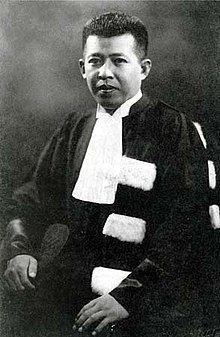 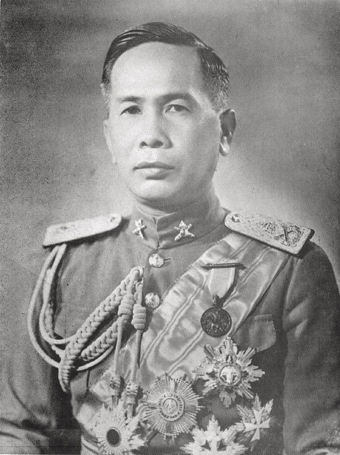 